                             ROMÂNIA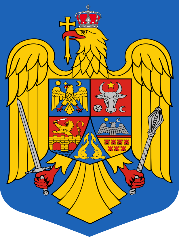         MINISTERUL AFACERILOR INTERNEINSTITUŢIA PREFECTULUI – JUDEŢUL ARGEŞORDINprivind convocarea Colegiului Prefectural Argeș Prefectul Județului Argeș,În baza prevederilor art. 267 din O.U.G. nr. 57/2019, privind Codul Administrativ, cu modificările și completările ulterioare şi ţinând cont de prevederile regulamentului de funcţionare al  Colegiului Prefectural Argeş ; Văzând referatul înregistrat sub nr.20139/17.11.2023 întocmit de ref.Toader Cristina; În temeiul dispozițiilor art. 275, alin (1) O.U.G. nr. 57/2019, privind Codul Administrativ, emit următorul:ORDINArt. 1 În data de 28.11.2023, ora 10.00  se convoacă Colegiul Prefectural Argeș, cu ordinea de zi prevăzută în anexă la prezentul ordin.Art. 2 Secretariatul Colegiului Prefectului Argeș va asigura transmiterea prezentului ordin  tuturor membrilor colegiului și invitaților.	 Nr.261 Dat azi : 20.11.2023PREFECT,RADU-VALERIU PERIANUVizat pentru legalitate,                                                                                ContrasemneazaConsilier juridic                                                                                           Secretar general